КОЛЛЕКТИВНЫЙ ДОГОВОРМуниципального бюджетного дошкольного образовательного учреждения – детского сада «Солнышко» г. Аркадака Саратовской областина   2017 – 2020 г.г. Раздел I. ОБЩИЕ ПОЛОЖЕНИЯ.1.1.Настоящий коллективный договор между работодателем в лице заведующего МБДОУ – детским садом «Солнышко» города Аркадака Саратовской области Миловановой А. В. и работниками дошкольной образовательной организации в лице выборного органа первичной профсоюзной организации (председатель -  Малюгина Н. А.), действующего на основании Устава Профсоюза работников народного образования и науки РФ, Положения первичной профсоюзной организации. Настоящий коллективный договор разработан в соответствии с требованиями Трудового кодекса РФ, Федеральным законом «О профессиональных союзах, их правах и гарантиях деятельности», законом «Об образовании в Российской Федерации» и распространяется на всех работников. Настоящий коллективный договор заключен в целях обеспечения социальных и трудовых гарантий работников, создания благоприятных условий деятельности работодателя, направлен на выполнение требований трудового законодательства и более высоких требований, предусмотренных настоящим договором.1.2.Настоящий коллективный договор является правовым актом, регулирующим социально – трудовые, экономические и профессиональные отношения, заключаемый работниками и работодателями в лице их представителей.1.3.Предметом настоящего Договора являются установленные законодательством, но конкретизированные дополнительные положения об условиях труда и его оплате, социальном и жилищно–бытовом обслуживании работников, гарантии, компенсации и льготы, предоставляемые работодателем в соответствии с  нормативными правовыми актами, соглашениями.1.4. Выборный орган первичной профсоюзной организации, действующий на основании Устава, является полномочным представительным органом работников МБДОУ – детского сада «Солнышко», защищающим их интересы при проведении коллективных переговоров, заключении и изменении коллективного договора.1.5.Работодатель и трудовой коллектив дошкольной образовательной организации признают выборный орган первичной профсоюзной организации единственным представителем работников дошкольной образовательной организации, имеющим право от имени коллектива вести переговоры с работодателем и подписать коллективный договор.1.6. Изменения и дополнения в настоящий коллективный договор в течение срока его действия производятся по взаимному соглашению между руководителем организации и выборным органом первичной профсоюзной организации. Вносимые изменения и дополнения в текст коллективного договора не могут ухудшать положение работников по сравнению с прежним коллективным договором.1.7.Контроль за ходом коллективного договора осуществляется сторонами социального партнерства, их представителями.1.8.Для подведения итогов выполнения коллективного договора стороны обязуются проводить их обсуждение на собрании работников не реже одного раза в год.1.9.Договаривающиеся стороны, признавая принципы социального партнерства, обязуются принимать меры, предотвращающие любые конфликтные ситуации, мешающие выполнению коллективного договора.1.10.Локальные нормативные акты, содержащие нормы трудового права, являются приложением к коллективному договору и принимаются по согласованию с выборным органом первичной профсоюзной организации.1.11.Работодатель обязуется ознакомить с коллективным договором, другими нормативными правовыми актами, принятыми в соответствии с его полномочиями, всех работников, а также всех вновь поступающих работников при их приеме на работу, обеспечивать гласность содержания и выполнения условий коллективного договора (путем проведения собраний, отчетов ответственных работников и др.).Ни одна из сторон не может в течение установленного срока его действия в одностороннем порядке прекратить выполнение принятых на себя обязательств.1.12.Коллективный договор вступает в силу с момента подписания его сторонами и действует в течение трёх лет. 1.13. Стороны договорились, что текст коллективного договора должен быть доведен работодателем до сведения работников в течение 7 дней после его подписания.Выборный орган первичной профсоюзной организации обязуется разъяснять работникам положение коллективного договора, содействовать его реализации.Заключившие коллективный договор стороны несут ответственность за выполнение принятых обязательств в порядке, установленном действующим законодательством.1.14.Коллективный договор сохраняет свое действие в случае изменения наименования организации, расторжения трудового договора с руководителем организации, реорганизации организации в форме преобразования.1.15. При реорганизации (слияния, присоединения, разделения, выделении) организации коллективный договор сохраняет свое действие в течение всего срока реорганизации.1.16. При смене формы собственности организации коллективный договор сохраняет свое действие в течение трех месяцев со дня перехода прав собственности.При этом любая из сторон имеет право направить другой стороне предложения о заключении нового коллективного договора или продлении действия прежнего на срок до трех лет.1.17.При ликвидации организации коллективный договор сохраняет свое действие в течение всего срока проведения ликвидации.1.18.Стороны по договоренности имеют право продлить действие коллективного договора на срок не более трех лет.Данный коллективный договор устанавливает минимальные социально – экономические гарантии работников и не ограничивает права работодателя в расширении их при наличии собственного ресурсного обеспечения. Раздел II.Обеспечение занятости работников.2.Стороны договорились, что:2.1.Трудовые отношения между работником и работодателем регулируются трудовым договором, отраслевым соглашением и настоящим коллективным договором. Трудовой договор хранится у каждой из сторон.Работодатель не вправе требовать от работника выполнения работы, не обусловленной трудовым договором, условия трудового договора не могут ухудшать положение работника по сравнению с действующим трудовым законодательством. 2.2.Работодатель обязуется:2.2.1 Трудовой договор заключать с работником в письменной форме в двух экземплярах, каждый из которых подписывается работодателем и работником, один экземпляр под роспись передать работнику в день заключения.Трудовой договор является основанием для издания приказа о приеме на работу.2.2.2. При заключении трудового договора с работником ознакомить его под роспись с настоящим коллективным договором, Уставом организации, правилами внутреннего трудового распорядка и иными локальными нормативными актами, действующими в организации.2.2.3. В трудовой договор включать обязательные условия:  -место работы; -трудовая функция (работа по должности в соответствии со штатным расписанием, профессии, с указанием квалификационной категории. Наименование должности должны соответствовать Единому квалификационному справочнику); -дата начала работы, а в случае, когда заключается срочный трудовой договор, – также срок его действия и обстоятельства (причины); -условия оплаты труда, размер оклада, стимулирующие и компенсационные  выплаты; -режим рабочего времени и времени отдыха; -условие об обязательном социальном страховании.При включении в трудовой договор дополнительных условий, они не должны ухудшать положение работника по сравнению с установленными трудовым законодательством и иными нормативными правовыми актами, содержащими нормы трудового права, соглашениями, локальными актами, коллективным договором.По соглашению сторон в трудовой договор включать условия об испытании работника в целях его соответствия поручаемой работе.2.2.4.Заключать трудовой договор для выполнения работы, которая носит постоянный характер, на неопределенный срок. Срочный трудовой договор заключать только в следующих случаях: -на время исполнения обязанностей отсутствующего работника, за которым в соответствии с трудовым законодательством и иными нормативными правовыми актами, содержащими нормы трудового права, коллективным договором, соглашениями, локальными нормативными актами, трудовым договором сохраняется место работы; -на время выполнения временных (до двух месяцев) работ; -для выполнения сезонных работ, когда в силу природных условий работа может производиться только в течение определенного периода (сезона); -с лицами, направляемыми на работу за границу; -с лицами, направленными органами службы занятости населения на работы временного характера и общественные работы;По соглашению сторон срочный трудовой договор может заключаться: -с поступающими на работу пенсионерами по возрасту, а также с лицами, которым по состоянию здоровья в соответствии с медицинским заключением, выданным в порядке, установленном федеральными законами и иными нормативными правовыми актами Российской Федерации, разрешена работа исключительно временного характера; -для проведения неотложных работ по предотвращению катастроф, аварий, несчастных случаев, эпидемий, эпизоотий, а также для устранения последствий указанных и других чрезвычайных обстоятельств; -с лицами, избранными по конкурсу на замещение соответствующей должности, проведенному в порядке, установленном трудовым законодательством и иными нормативными правовыми актами, содержащими нормы трудового права; -с руководителями, заместителями руководителей и главными бухгалтерами организаций независимо от их организационно-правовых форм и форм собственности; -с лицами, обучающимися по очной форме обучения; -с лицами, поступающими на работу по совместительству.2.2.5. Оформлять изменения условий трудового договора путем составления дополнительного соглашения между работником и работодателем, являющегося неотъемлемой частью заключенного ранее трудового договора, и с учетом положений настоящего коллективного договора.2.2.6. Выполнять условия заключенного трудового договора.2.2.7.Изменение определенных сторонами условий трудового договора, в том числе перевод на другую работу, производить только по письменному соглашению сторон трудового договора, за исключением случаев, предусмотренных законодательством. 2.2.8.Применение дисциплинарного взыскания за невыполнение или ненадлежащее выполнение работником трудовых обязанностей производится после предоставления работодателю письменного объяснения работника.  Допускается применение следующих дисциплинарных взысканий: 1)замечание; 2)выговор; 3)увольнение по соответствующим основаниям.Дисциплинарное расследование нарушений педагогическим работником норм профессионального поведения и (или) Устава образовательной организации может быть проведено только по поступившей на него жалобе, поданной в письменном виде. Копия жалобы должна быть вручена педагогическому работнику.Ход дисциплинарного расследования и принятое по его результатам решение могут быть преданы гласности только с согласия заинтересованного работника.2.2.9. Сообщать выборному органу первичной профсоюзной организации не позднее чем за два месяца до начала проведения соответствующих мероприятий по сокращению численности или штата работников и о возможном расторжении трудовых договоров с работниками по сокращению штатов в письменной форме, а при массовых увольнениях работников – соответственно не позднее чем за три месяца.Массовым увольнением является высвобождение 10 % и более работников.2.2.10. Обеспечить преимущественное право на оставление на работе при сокращении штатов лиц с более высокой производительностью труда и квалификацией. При равной производительности и квалификации предпочтение на оставление на работе имеют:-семейные лица – при наличии двух или более иждивенцев (нетрудоспособных членов семьи);-лица, в семье которых нет других работников с самостоятельным заработком;-работникам, повышающим свою квалификацию по направлению работодателя без отрыва от работы;- предпенсионного возраста (за 2 года до пенсии);- проработавшие в организации свыше 10 лет;- одинокие матери, имеющие детей до 16 лет;- одинокие отцы, воспитывающие детей до 16 лет;- родители, воспитывающие детей- инвалидов до 18 лет;- награжденные государственными наградами в связи с педагогической    деятельностью;- молодые специалисты, имеющие трудовой стаж менее одного года.2.2.11.Расторжение трудового договора в соответствии с сокращением штатов;   несоответствия работника занимаемой должности или выполняемой работе вследствие недостаточной квалификации, подтвержденной результатами аттестации; за неоднократное неисполнения работником без уважительных причин трудовых обязанностей, если он имеет дисциплинарное взыскание  части  с работником – членом профсоюза по инициативе работодателя может быть произведено только с предварительного согласия выборного органа первичной профсоюзной организации.2.2.12.Высвобождаемым работникам предоставляются гарантии и компенсации, предусмотренные действующим законодательством при сокращении численности штата.2.2.13.Работникам, высвобожденным из организации в связи с сокращением численности или штата, гарантировать после увольнения: сохранения очереди на получение жилья в организации; возможность пользоваться на правах работников организации; услугами культурных, медицинских, спортивно-оздоровительных, детских дошкольных организаций (и другими дополнительными гарантиями). 2.2.14.При появлении новых рабочих мест в организации, в том числе и на определенный срок, обеспечивать приоритет в приеме на работу работников, добросовестно работавших в нем, ранее уволенных из организации в связи с сокращением численности или штата.2.2.15. Заключать с работниками договоры о повышении квалификации, переквалификации, профессиональном обучении без отрыва от производства, а также о направлении работников на переподготовку.2.2.16.С учетом мнения (по согласованию) с выборным органом первичной профсоюзной организации определить формы профессиональной подготовки, переподготовки и повышения квалификации работников, перечень необходимых профессий и специальностей на каждый календарный год с учетом перспектив развития организации.2.2.17.Повышать квалификацию педагогических работников не реже чем один раз в три года.2.2.18.В случае высвобождения работников и одновременного создания рабочих мест осуществлять опережающее обучение высвобождаемых работников для трудоустройства на новых рабочих местах.2.2.19.В случае направления в служебную командировку работодатель обязан возмещать работнику:- расходы по проезду;- расходы по найму жилого помещения;- дополнительные расходы, связанные с проживанием вне места постоянного жительства (суточные);- иные расходы, произведённые работником с разрешения или ведома работодателя.2.2.20.Предоставлять гарантии и компенсации работникам, совмещающим работу с успешным обучением в организациях высшего, среднего и начального профессионального образования при получении ими образования соответствующего уровня впервые.  Работникам, направленным на обучение работодателем или поступившим самостоятельно в имеющие государственную аккредитацию образовательные организации высшего, среднего профессионального образования независимо от их организационно-правовых форм по заочной и очно - заочной (вечерней) формам обучения, успешно обучающимся в этих организациях, работодатель предоставляет дополнительные отпуска с сохранением среднего заработка  для: -прохождения промежуточной аттестации на первом и втором курсах; -подготовки и защиты выпускной квалификационной работы и сдачи итоговых государственных экзаменов - четыре месяца; -сдачи итоговых государственных экзаменов - один месяц. 2.2.21.Содействовать работнику, желающему повысить квалификацию, пройти переобучение и приобрести другую профессию.Предоставлять гарантии и компенсации,  – дополнительные отпуска с сохранением среднего заработка, также работникам, получающим второе профессиональное образование соответствующего уровня в рамках прохождения профессиональной подготовки, переподготовки, повышения квалификации, обучения вторым профессиям (если обучение осуществляется по профилю деятельности организации, по направлению организации или органов управления образованием.2.2.22.Рассматривать все вопросы, связанные с изменением структуры работодателя, ее реорганизацией, а также сокращением численности и штата, с участием выборного органа первичной профсоюзной организации.2.2.23.Предоставлять лицам, получившим уведомление об увольнении по сокращению штатов, свободное от работы время (не менее 5 часов в неделю) для поиска нового места работы с сохранением среднего заработка.2.2.24.Не увольнять по сокращению штатов при любом экономическом состоянии работодателя следующие категории работников:- работников в период временной нетрудоспособности, а также во время пребывания работников в очередном отпуске, декретном, учебном отпуске;- лиц моложе 18 лет;- женщин, имеющих детей до трех лет;- одиноких матерей или отцов, имеющих детей до 16-летнего возраста;- одновременно двух работников из одной семьи.Раздел III. Время труда и время отдыха.3.Стороны пришли к соглашению о том, что:3.1.Режим рабочего времени образовательной организации определяется  Правилами  внутреннего  трудового  распорядка    (Приложение № 1),  годовым календарным учебным графиком, графиком сменности, согласованными с выборным органом первичной профсоюзной организации, а также условиями трудового договора, должностными инструкциями работников и обязанностями, возлагаемыми на них Уставом организации. 3.2.   График работы сотрудников ДОУ:3.3. Для работников устанавливается пятидневная непрерывная рабочая неделя с  двумя выходными днями в неделю (общие выходные дни: суббота, воскресенье).3.4. Неполное рабочее время – неполный рабочий день или неполная рабочая неделя устанавливаются  в следующих случаях:- по соглашению между работником и работодателем;-по просьбе беременной женщины, одного из родителей (опекуна, попечителя, законного представителя), имеющего ребенка в возрасте до 14 лет (ребенка – инвалида до восемнадцати лет), а также лица, осуществляющего уход за больным членом семьи в соответствии с медицинским заключением.3.5. Работодатель может привлекать работников к сверхурочным работам в соответствии только с предварительного согласия выборного органа первичной профсоюзной организации.Работа в сверхурочное время компенсируется соответствующей оплатой с дополнительным оформлением письменного согласия работника.К работе в сверхурочное время не допускаются беременные женщины.3.6. Привлечение работников к работе в выходные и нерабочие праздничные дни производится с их письменного согласия и с учетом мнения выборного органа первичной профсоюзной организации в случае необходимости выполнения заранее непредвиденных работ, от срочного выполнения которых зависит в дальнейшем нормальная работа организации.Без согласия работников допускается привлечение  в  следующих случаях:1) для предотвращения катастрофы, производственной аварии либо устранения последствий катастрофы, производственной аварии или стихийного бедствия;2) для предотвращения несчастных случаев, уничтожения или порчи имущества работодателя, государственного или муниципального имущества;3) для выполнения работ, необходимость которых обусловлена введением чрезвычайного или военного положения, а также неотложных работ в условиях чрезвычайных обстоятельств, то есть в случае бедствия или угрозы бедствия (пожары, наводнения, голод, землетрясения, эпидемии или эпизоотии) и в иных случаях, ставящих под угрозу жизнь или нормальные жизненные условия всего населения или его части.Привлечение работника к работе в выходные и нерабочие праздничные дни производится по письменному распоряжению руководителя.Привлечение работников организации к выполнению работы, не предусмотренной Уставом организации, Правилами внутреннего трудового распорядка организации, должностными обязанностями, трудовым договором, допускается только по письменному распоряжению работодателя с письменного согласия работника,  для сверхурочной работы;если работник работает на условиях ненормированного рабочего дня. 3.7. В течение рабочего дня  работнику предоставляется перерыв для отдыха и питания, время и продолжительность которого определяется Правилами внутреннего трудового распорядка. В них определяется также порядок предоставления времени для питания и отдыха на работах, где перерывы для этого невозможны, продолжительность еженедельного непрерывного отдыха, порядок предоставления в соответствии с законодательством выходных и праздничных дней. Эти вопросы решаются по согласованию с профсоюзной организацией.3.8.Очередность предоставления оплачиваемых отпусков определяется ежегодно в соответствии с графиком отпусков, утверждаемым работодателем по согласованию с выборным органом первичной профсоюзной организации не позднее чем за 2 недели до наступления календарного года.О времени начала отпуска работник должен быть извещен не позднее, чем за две недели до его начала.Ежегодный оплачиваемый отпуск должен быть продлен или перенесен на другой срок, определяемый работодателем с учетом пожеланий работника, в случаях: -временной нетрудоспособности работника; -исполнения работником во время ежегодного оплачиваемого отпуска государственных обязанностей, если для этого трудовым законодательством предусмотрено освобождение от работы; -в других случаях, предусмотренных трудовым законодательством, локальными нормативными актами.Если работнику своевременно не была произведена оплата за время ежегодного оплачиваемого отпуска либо работник был предупрежден о времени начала этого отпуска позднее чем за две недели до его начала, то работодатель по письменному заявлению работника обязан перенести ежегодный оплачиваемый отпуск на другой срок, согласованный с работником.В исключительных случаях, когда предоставление отпуска работнику в текущем рабочем году может неблагоприятно отразиться на нормальном ходе работы организации, индивидуального предпринимателя, допускается с согласия работника перенесение отпуска на следующий рабочий год. При этом отпуск должен быть использован не позднее 12 месяцев после окончания того рабочего года, за который он предоставляется.Запрещается не предоставление ежегодного оплачиваемого отпуска в течение двух лет подряд, а также не предоставление ежегодного оплачиваемого отпуска работникам в возрасте до восемнадцати лет и работникам, занятым на работах с вредными и (или) опасными условиями труда.3.9. Ежегодный оплачиваемый отпуск может быть продлен в случае временной нетрудоспособности работника, наступившей во время отпуска.Ежегодный оплачиваемый отпуск по соглашению между работником и работодателем переносится на другой срок при несвоевременной оплате времени отпуска либо при предупреждении работника о начале отпуска позднее чем за две недели.Работникам, уволенным по инициативе работодателя, выплачивается денежная компенсация за все неиспользованные отпуска.3.10. Предоставлять педагогическим работникам не реже чем через каждые 10 лет непрерывной преподавательской работы длительный отпуск сроком до одного года в порядке и на условиях, определенными учредителем. 3.11.Стороны договорились о предоставлении дополнительного оплачиваемого отпуска:- похороны близких родственников – 3 календарных дня; - председателю выборного органа первичной профсоюзной организации за     общественную работу – 6 календарных дней;- юбиляру, если юбилей приходится на рабочий день – 1 день;-за длительный (свыше 15 лет) непрерывный стаж работы в данной организации– 1 день;- в других случаях по договорённости сторон.3.12. Отпуска без сохранения заработной платы предоставляются работнику по семейным обстоятельствам и другим уважительным причинам, продолжительность их определяется по соглашению между работником и работодателем.3.13. Работодатель обязуется предоставить отпуск без сохранения заработной платы, на основании письменного заявления работника, помимо указанных законодательством  следующим работникам:- родителям, имеющим детей в возрасте до 14 лет – 14 календарных дней;- в связи с переездом на новое место жительство- 1 день;- при праздновании свадьбы детей – 2 календарных дня;- для проводов детей на военную службу – 2 календарных дня;-неожиданного тяжелого заболевания близкого родственника – 2 календарных дня.IV. Оплата и нормирование труда.Стороны договорились:4.1.Заработная плата – это вознаграждение за труд в зависимости от квалификации работника, сложности, количества, качества и условий выполняемой работы, а также компенсационные и стимулирующие выплаты.4.2.Оплата труда в МБДОУ- д/с «Солнышко» осуществляется в  соответствии с Положением об оплате труда, которое разрабатывается и утверждается руководителем организации по согласованию с профсоюзной организацией и является Приложением № 2 к настоящему коллективному договору. Положение об оплате труда дошкольной организации разрабатывается на основе  Положения о системе оплаты труда и стимулирования работников  муниципальных организаций образования Саратовской области, утвержденного органами местного самоуправления муниципального района. 4.3.Заработная плата работников (без учета премий и иных стимулирующих выплат) организации, устанавливаемая в соответствии с региональными нормативными актами, не может быть меньше заработной платы (без учета премий и иных стимулирующих выплат), выплачиваемой до введения новых систем оплаты труда, при условии сохранения объёма должностных обязанностей работников и выполнение ими работ той же квалификации.Заработная плата максимальным размером не ограничивается. 4.4.При определении должностного оклада заведующего  образовательной организации, учитывается группа по оплате труда, к которой отнесена образовательная организация.4.5.Базовые должностные оклады педагогических работников устанавливаются в соответствии с региональными  нормативными актами, а также локальным нормативным актом – Положением об оплате труда. Размеры минимальных окладов по общеотраслевым должностям специалистов, служащих  и профессиям  рабочих организаций не должны быть ниже размеров, установленных муниципальными органами управления. 4.6.Объем средств на выплаты стимулирующего характера должен составлять не менее 30 процентов от объема средств, направляемых на должностные оклады (оклады) работников организации, с учетом выплат педагогическим работникам за квалификационную категорию и выслугу лет (стаж педагогической работы).  4.7. Изменение размеров базовых должностных окладов производится: -при получении образования или восстановлении документов об образовании - со дня представления соответствующего документа;  4.7.1. Изменение размеров выплат за выслугу лет (стаж педагогической работы) производится при увеличении стажа педагогической работы, стажа работы по специальности - со дня достижения соответствующего стажа, если документы находятся в образовательной организации, или со дня представления документа о стаже, дающем право на повышение размера выплаты; 4.7.2. Изменение размеров выплат за наличие квалификационной категории при ее присвоении - со дня вынесения решения аттестационной комиссией; При наступлении у работника права на изменение размера выплат за выслугу лет, либо выплат  за наличие квалификационной категории в период пребывания его в ежегодном или другом отпуске, а также в период его временной нетрудоспособности, выплата заработной платы производится со дня окончания отпуска или временной нетрудоспособности.  4.8.Устанавливается следующий перечень видов выплат стимулирующего характера:- за интенсивность и высокие результаты труда по итогам работы за год;- за качество выполняемой работы по итогам работы за год;- выплаты за стаж педагогической  работы по состоянию на начало учебного года;Показатели и условия оценки результативности работников организации, порядок и размеры наград определяются работодателем по согласованию с профсоюзным комитетом организации и в соответствии с Положениями о распределении стимулирующей части. ( Приложение №3) .   4.9.Оплата труда работников, занятых по совместительству, а также на условиях неполного рабочего дня или неполной рабочей недели, производится пропорционально отработанному времени, либо в зависимости от выполненного объема работ. Определение размеров заработной платы по основной должности, а также по должности, занимаемой в порядке совместительства, производится по каждой из должностей. (Приложение №2) 4.10.Образовательная организация создает необходимые условия для повышения квалификации своих работников. Повышение квалификации работников осуществляется за счет бюджетных ассигнований образовательной организации. Руководитель обязуется:4.11.Выплачивать работникам заработную плату в денежной форме  не реже чем каждые полмесяца в следующие дни:10 и 25.При совпадении дня выплаты с выходным и нерабочим праздничным днем выплата заработной платы производится накануне этого дня.4.12.Обеспечивать выплату минимального размера оплаты труда, установленного на областном уровне, но не ниже размера МРОТ, устанавливаемого на федеральном уровне.4.13.Оплата труда воспитателей при замещении временно отсутствовавших работников по болезни и другим причинам, производится дополнительно за работу по совместительству или за расширение зоны обслуживания. В случае, если замещение осуществляется сверх пределов ежедневного рабочего времени, данная работа является сверхурочной  и оплачивается за первые два часа переработки в полуторном и за последующие часы – в двойном объеме. 4.14.При переработке рабочего времени воспитателей, младших воспитателей вследствие неявки сменяющего работника или родителей, осуществляемой по инициативе работодателя за пределами рабочего времени, установленного графиками работ, оплату сверхурочной работы производить за первые 2 часа  в полуторном, а в последующие часы – в двойном размере.По желанию работника представлять ему дополнительное время отдыха, но не менее времени, отработанному сверхурочно. 4.15. В случае задержки выплаты заработной платы на срок более 15 дней работник имеет право, известив работодателя в письменной форме, приостановить работу на весь период до выплаты задержанной суммы, кроме случаев, предусмотренных законодательством.Работодатель возмещает весь неполученный работниками заработок в связи с приостановкой работы по причине задержки выплаты зарплаты.Заработная плата, не полученная в связи со смертью работника, выдается членам его семьи или лицу, находившемуся на иждивении умершего в день его смерти, не позднее недельного срока со дня подачи документов. 4.16. Время простоя по вине работодателя или по причинам, не зависящим от работодателя или его представителя, оплачивать из расчета не ниже средней заработной платы. 4.17.Регулярно, за день до направления в командировку, возмещать расходы, связанные со служебными командировками в размерах не ниже установленных Правительством РФ.  4.18.Ежемесячно выдавать всем работникам  перед получением заработной платы расчетные листки, утвержденные по согласованию с  выборным органом первичной профсоюзной организации.   4.19.За выполнение работы, не свойственной должностным обязанностям, производить оплату согласно трудовому договору или предоставлять дополнительный день отдыха по договоренности с работником.  4.20.В день увольнения производить выплату всех сумм, причитающихся работнику. 4.21.Оплату отпуска производить не позднее, чем за три дня до его начала. В случае задержки оплаты отпуска в указанные сроки отпуск согласно заявлению работника, переносится до получения отпускных.  4.21.1.Производить доплату за каждый час работы в ночное время   сторожам  в размере 35% должностного оклада, рассчитанного за час работы;  педагогическим работникам с учетом выплат за квалификационную категорию от базового оклада:- воспитателям I квалификационной категории в размере 28,2%;- музыкальному руководителю I квалификационной категории  в размере  21,7%;  педагогическим работникам, имеющим стаж педагогической работы:- более 20 лет – 21,7%;- от 10 до 20 лет – 15, 7%;- от 5 до 10 лет – 9,7%;- от 2 до 5 лет – 4,7% . 4.22. О введении новых условий оплаты труда или изменении условий оплаты труда извещать работников не позднее, чем за два месяца. 4.23.Сохранять за работниками, участвовавшими в забастовке из-за невыполнения настоящего коллективного договора, отраслевого тарифного, регионального и территориального соглашений по вине работодателя или органов власти, заработную плату в полном размере.  4.24. Не допускать без согласования, либо без совместного рассмотрения с выборным органом первичной профсоюзной организации решения следующих вопросов: - принятия локальных нормативных актов;- установления компенсационных и стимулирующих выплат;-проведения мероприятий по аттестации работников МБДОУ на соответствие занимаемой должности. Раздел V. Социальные гарантии и льготы.5. Стороны пришли к соглашению о том что:5.1.Гарантии и компенсации работникам предоставляются в следующих случаях:- при приеме на работу запрещается необоснованный отказ в заключение трудового договора. Какое бы то ни было прямое или косвенное ограничение прав или установление прямых или косвенных  преимуществ при заключении трудового договора, а также других обстоятельств, не связанных с деловыми качествами работников не допускается.- при переводе на другую работу: а) изменение определенных сторонами условий трудового договора, в том числе и переход на другую работу допускается только по соглашению сторон трудового договора. Соглашение об изменении определенных сторонами условий трудового договора заключается в письменной форме. Перевод на другую работу допускается только с письменного согласия работника.б) работника, нуждающегося в переводе на другую работу в соответствии с медицинским заключением, выданным в порядке, установленном федеральными законами и иными нормативными правовыми актами Российской Федерации, с его письменного согласия работодатель обязан перевести на другую имеющеюся у работодателя работу, не противопоказанную работнику по состоянию здоровья; О предстоящих изменениях определенных сторонами условий трудового договора, а также о причинах, вызвавших необходимость таких изменений, работодатель обязан уведомить работника в письменной форме не позднее, чем за два месяца;- при увольнении:а) при расторжении трудового договора в связи с ликвидацией организации, либо сокращением численности или штата работников организации, увольняемому работнику выплачивается выходное пособие в размере среднего месячного заработка, а также за ним сохраняется средний месячный заработок на период трудоустройства, но не свыше двух месяцев со дня увольнения (с зачетом выходного пособия); - при оплате труда: а) Работодатель и (или) уполномоченные им в установленном порядке представители работодателя, допустившие задержку выплаты работникам заработной платы и другие нарушения оплаты труда, несут ответственность в соответствии с п. 4.15 настоящего коллективного договора, а также ТК РФ  и иными федеральными законами. В случае задержки выплаты заработной платы на срок более 15 дней работник имеет право, известив работодателя   в письменной форме, приостановить работу на весь период до выплаты задержанной суммы; б) По заявлению женщины ей предоставляется отпуск по уходу за ребенком до достижения им возраста трех лет. Порядок и сроки выплаты пособия по государственному социальному страхованию в период указанного отпуска определяются федеральными законами.Отпуска по уходу за ребенком могут быть использованы полностью или по частям также отцом ребенка, бабушкой, дедом, другим родственником или опекуном, фактически осуществляющим уход за ребенком;- при вынужденном прекращении работы по вине работодателя: Время простоя  по вине работодателя оплачивается в размере не менее двух третей средней заработной платы работника.Время простоя по причинам, не зависящим от работодателя и работника, оплачивается в размере не менее двух третей тарифной ставки, оклада (должностного оклада), рассчитанных пропорционально времени простоя.Время простоя по вине работника не оплачивается.5.2.Работодатель обязуется:5.2.1. обеспечить права работников на обязательное социальное страхование и осуществлять обязательное социальное страхование работников в порядке, установленном федеральными законами;5.2.2. осуществлять страхование работников от несчастных случаев на производстве;5.2.3. обеспечить обязательное медицинское страхование работающих, с выдачей полисов по медицинскому страхованию;5.2.4. своевременно перечислять средства в страховые фонды в размерах, определяемых законодательством.5.2.5. разработать программу инвестирования средств для финансирования накопительной части трудовой пенсии работников;5.2.6. своевременно и полностью перечислять средства в ИФНС для начисления страховых и накопительных пенсионных взносов всех работников образовательной организации;5.2.7. определить время и место для питания работников образовательных организаций, изыскивать возможность для удешевления питания;5.2.8. в новогодние праздники организовывать для детей новогодние подарки  за счет средств работодателя и других финансовых источников;5.3. Выплачивать компенсационную надбавку в размере 15% к окладу с учетом выплат за стаж или квалификацию  молодым специалистам на период первых 3-х лет работы после окончания организации среднего или высшего  профессионального образования.5.4. Установить согласно закону Саратовской области «Об образовании» надбавку за почетное звание «Почетный работник образования» - в размере 901 руб.5.5. Сохранять педагогическим работникам уровень оплаты труда по ранее имевшейся квалификационной категории сроком до одного года по заявлению работника при выходе на работу после:-длительной временной нетрудоспособности;-нахождения в отпуске по беременности и родам, по уходу за ребенком;-нахождения в отпуске, предусмотренном подпунктом 4 пункта 5  статьи 47 Федерального Закона «Об образовании в Российской Федерации»; Педагогическим и руководящим работникам, прекратившим педагогическую деятельность в связи с ликвидацией организации образования, сокращением численности или штата, уходом на пенсию, независимо от ее вида, в случае возобновления ими педагогической деятельности сохраняется уровень оплаты труда по имеющейся квалификационной категории до окончания срока ее действия. В случае истечения срока действия квалификационной категории у работников, которым до пенсии по возрасту осталось не более трех лет, допускается сохранение оплаты труда с учетом имевшихся квалификационных категорий до достижения работниками пенсионного возраста.5.6.Ходатайствовать перед органом местного самоуправления о предоставлении жилья нуждающимся работникам и выделении ссуд на его приобретение (строительство).5.7.Ежегодно отчислять в первичную профсоюзную организацию денежные средства на проведение культурно-массовой и физкультурно-оздоровительной работы.5.8.Оказывать из внебюджетных средств и средств экономии материальную помощь работникам. Уходящим на пенсию по старости, неработающим пенсионерам, инвалидам и другим работникам организации по утвержденному с учетом мнения (по согласованию) с выборным органом первичной профсоюзной организации перечню оснований предоставления материальной помощи и ее размеров.Раздел VI. Охрана труда и здоровья.6.1.Работодатель обязуется:6.1.1.	Обеспечить право работников организации на здоровые и безопасные условия труда, внедрение современных средств безопасности труда, предупреждающих производственный травматизм и возникновение профессиональных заболеваний работников, компенсации, установленные в соответствии с настоящим коллективным договором, если он занят на тяжелых работах, работах с вредными и (или) опасными условиями труда (ст. 219 ТК РФ). Для реализации этого права ежегодно заключать план мероприятий по охране труда (Приложение №4) с определением в нем организационных и технических мероприятий по охране и безопасности труда, сроков их выполнения, ответственных должностных лиц. 6.1.2.	Предусмотреть на мероприятия по охране труда, определенные Соглашением по охране труда, средства в сумме 0,3% от суммы затрат на предоставление образовательных услуг.6.1.3.	Создавать необходимые условия для охраны и укрепления здоровья, организации питания работников образовательной организации.6.1.4.	Провести в организации специальную оценку условий труда и по ее результатам осуществлять работу по охране и безопасности труда в порядке и  сроки, установленные с учетом мнения (по согласованию) с выборным органом первичной профсоюзной организации, с последующей сертификацией.В состав комиссии в обязательном порядке включать членов выборного органа первичной профсоюзной организации и комиссии по охране труда.6.1.5.	Проводить со всеми поступающими на работу, а также переведенными на другую работу работниками организации обучение и инструктаж по  охране труда, сохранности жизни и здоровья детей, безопасным методам и приемам выполнения работ, оказанию первой помощи пострадавшим, повторные инструктажи проводить не реже 1 раза в 6 месяцев.Организовывать проверку знаний работников организации по охране труда не реже 1 раза в 3 года.6.1.6.	Обеспечивать наличие нормативных и справочных материалов по охране труда, правил, инструкций, журналов инструктажа и других материалов за счет организации.6.1.7.	Обеспечивать работников сертифицированной специальной одеждой, обувью и другими средствами индивидуальной защиты, а также моющими и обезвреживающими средствами в соответствии с отраслевыми и межотраслевыми нормами и утвержденными перечнями профессий и должностей (Приложение  №5).6.1.8.	Обеспечивать приобретение, хранение, стирку, сушку, дезинфекцию и ремонт сертифицированных средств индивидуальной защиты, спецодежды и обуви за счет работодателя.6.1.9.	Обеспечивать обязательное социальное страхование всех работающих по трудовому договору от несчастных случаев на производстве и профессиональных заболеваний в соответствии с федеральным законом.6.1.10.Сохранять за работником место работы (должность) и средний заработок на время приостановления работ в связи с административным приостановлением деятельности или временным запретом деятельности в соответствии с законодательством Российской Федерации вследствие нарушения государственных нормативных требований охраны труда не по его вине (ст. 220 ТК РФ). 6.1.11.Проводить своевременное расследование несчастных случаев на производстве в соответствии с  действующим законодательством и вести их учет.6.1.12.В случае отказа работника от работы при возникновении опасности для его жизни и здоровья вследствие  невыполнения работодателем нормативных требований по охране труда, предоставить работнику другую работу на время устранения такой опасности либо оплатить возникший по этой причине простой в размере среднего заработка.6.1.13.Разработать и утвердить инструкции по охране труда на каждое рабочее место  с учетом мнения (по согласованию) с выборным органом первичной профсоюзной организации.6.1.14.Обеспечивать соблюдение работниками требований, правил и инструкций по охране труда.6.1.15.Создать в организации  комиссию по охране труда, в состав которой на паритетной основе должны входить члены выборного органа первичной профсоюзной организации.6.1.16.Осуществлять совместно с выборным органом первичной профсоюзной организации (уполномоченным по охране труда выборного органа первичной профсоюзной организации) контроль за состоянием условий и охраны труда, выполнением Соглашения по охране труда.6.1.17.Оказывать содействие техническим (главным техническим) инспекторам труда Профсоюза работников народного образования и науки РФ, членам комиссий по охране труда, уполномоченным (доверенным лицам) по охране труда в проведении контроля за состоянием охраны труда в организации. В случае выявления ими нарушения прав работников на здоровые и безопасные условия труда принимать меры к их устранению.6.1.18.Обеспечить прохождение бесплатных обязательных предварительных и периодических медицинских осмотров (обследований) работников, а также внеочередных медицинских осмотров (обследований) работников по их просьбам в соответствии с медицинским заключением с сохранением за ними места работы (должности) и среднего заработка. 6.1.19.Выделять средства для оздоровительной работы среди работников и их детей.6.1.20.Оборудовать комнату для отдыха работников организации.6.1.21.Один раз в полгода информировать коллектив организации о расходовании средств социального страхования на оплату пособий, больничных листов, на реализацию предупредительных мер по сокращению производственного травматизма и профессиональных заболеваний работников и санаторно-курортного лечения работников, занятых на работах с вредными и (или) опасными производственными факторами.6.2.Работник в области охраны труда обязан:6.2.1.	Соблюдать требования охраны труда, установленные законами и иными нормативными правовыми актами, а также правилами и инструкциями по охране труда.6.2.2.	Правильно применять средства индивидуальной и коллективной защиты.6.2.3.	Проходить обучение безопасным методам и приемам выполнения работ, оказанию первой помощи при несчастных случаях на производстве, инструктаж по охране труда, стажировку на рабочем месте, проверку знаний требований охраны труда.6.2.4.	Проходить обязательные предварительные при поступлении на работу и периодические медицинские осмотры, а также внеочередные медицинские осмотры по направлению работодателя.6.2.5.	Извещать немедленно своего непосредственного или вышестоящего руководителя о любой ситуации, угрожающей жизни и здоровью людей, о каждом несчастном случае, происшедшем на производстве, или об ухудшении состояния своего здоровья, в том числе о проявлении признаков острого профессионального заболевания (отравления).6.3.	Работник имеет право отказаться от выполнения работы в случае возникновения на рабочем месте ситуации, угрожающей жизни и здоровью работника, а также при не обеспечении необходимыми средствами индивидуальной и коллективной защиты до устранения выявленных нарушений.Раздел VII. Гарантии  профсоюзной деятельности.7.1.Работодатель и профсоюзная организация строят свои взаимоотношения на принципах социального партнерства, сотрудничества, уважения взаимных интересов и в соответствии с Конституцией Российской Федерации, Трудовым кодексом РФ, Федеральным законом «О профессиональных союзах, их правах и гарантиях деятельности» и другими законодательными актами.7.2.Работодатель признает, что выборный орган первичной профсоюзной организации является полномочным представителем членов профсоюза по вопросам:7.2.1. защиты социально-трудовых прав и интересов работников;7.2.2.ведения коллективных переговоров, заключения коллективного договора и контроля за его выполнением;7.2.3. соблюдения законодательства о труде;7.2.4.участия в урегулировании индивидуальных и коллективных трудовых споров.7.2.5.Работодатель, должностные лица работодателя обязаны оказывать содействие выборному органу первичной профсоюзной организации в их деятельности.7.2.6.В целях создания условий для успешной деятельности профсоюзной организации и ее выборного органа  в соответствии с  федеральными законами, настоящим коллективным договором работодатель обязуется:- соблюдать права профсоюзов, установленные законодательством и настоящим коллективным договором;- не препятствовать представителям профсоюзов, посещать рабочие места, на которых работают члены профсоюзов, для реализации уставных задач и представленных законодательством прав;- безвозмездно предоставлять выборному органу первичной профсоюзной организации, помещения как для работы самого органа, так и для проведения заседаний, собраний, хранения документов, а также предоставить возможность размещения информации в доступном для всех работников месте. В соответствии с коллективным договором предоставлять выборному органу первичной профсоюзной организации в бесплатное пользование необходимые для их деятельности оборудование, транспортные средства, средства связи и оргтехники по перечню, согласованному с работодателем (администрацией) и прилагаемому к коллективному договору;- осуществлять техническое обслуживание оргтехники и компьютеров, множительной техники, обеспечить унифицированными программными продуктами, необходимыми для уставной деятельности выборного органа первичной профсоюзной организации. При этом хозяйственное содержание, ремонт, отопление, освещение, уборка, охрана указанных объектов осуществляются организацией, если иное не предусмотрено коллективным договором;- предоставлять в бесплатное пользование профсоюзным организациям здания, помещения, базы отдыха, спортивные и оздоровительные сооружения для организации отдыха, культурно-просветительской и физкультурно-оздоровительной работы, обеспечив при этом оплату их хозяйственного содержания, ремонта, отопления, освещения, уборки и охраны.7.3. Работодатель обязуется:7.3.1. Не допускать  ограничение гарантированных законом социально-трудовых и иных прав и свобод, принуждение, увольнение или иная форма воздействия в отношении любого работника в связи с его членством в профсоюзе или профсоюзной деятельностью.7.3.2.	Увольнение  работника, являющегося членом профсоюза, по сокращению штатов;  несоответствия занимаемой должности, подтвержденной результатами аттестации; за неоднократное неисполнение трудовых обязанностей, если он имеет дисциплинарное взыскания,  а также проводить с учетом мотивированного мнения (с предварительного согласия) выборного органа первичной профсоюзной организации в определенном порядке.7.3.3. Обеспечивать ежемесячное бесплатное перечисление на счет профсоюзной организации членских профсоюзных взносов из заработной платы работников, являющихся членами профсоюза, при наличии их письменных заявлений.Членские профсоюзные взносы перечисляются на счет первичной профсоюзной организации в день выплаты заработной платы. Задержка перечисления средств не допускается.7.3.4. В случае если работник уполномочил выборный орган первичной профсоюзной организации представлять его интересы во взаимоотношениях с работодателем, то на основании его письменного заявления ежемесячно перечислить на счет профсоюзной организации денежные средства из всей заработной платы работника в размере 1%.7.3.5.Освобождать от работы с сохранением среднего заработка председателя и членов выборного органа первичной профсоюзной организации на время участия в качестве делегатов созываемых Профсоюзом съездов, конференций, а также делегатов для участия в работе выборных органов Профсоюза, проводимых им семинарах, совещаниях и других мероприятий.7.3.6.Предоставлять первичному органу профсоюзной организации необходимую информацию по любым вопросам труда и социально-экономического развития организации.7.3.7. За счет средств компенсационного  фонда организации  производить ежемесячные выплаты председателю выборного органа первичной профсоюзной организации в размере 10 % от оклада с учетом выплат за стаж или квалификацию.7.3.8. С учетом мнения (по согласованию) с выборным органом первичной профсоюзной организации рассматривать следующие вопросы:-расторжение трудового договора с работниками, являющимися членами профсоюза, по инициативе работодателя;-привлечение к сверхурочным работам;-разделение рабочего времени на части;-запрещение работы в выходные и нерабочие праздничные дни;-очередность предоставления отпусков;-установление заработной платы;-применение систем нормирования труда;-массовые увольнения (ст.180 ТК РФ);-установление перечня должностей работников с ненормированным рабочим днем;-утверждение Правил внутреннего трудового распорядка;-создание комиссий по охране труда;-составление графиков сменности;-утверждение формы расчетного листка;-установление размеров повышенной заработной платы за вредные и (или) опасные и иные особые условия труда;-размеры повышения заработной платы в ночное время;-применение и снятие дисциплинарного взыскания до истечения 1 года со дня его применения;-определение форм профессиональной подготовки, переподготовки и повышения квалификации работников, перечень необходимых профессий и специальностей;-установление сроков выплаты заработной платы работникам  и другие вопросы.Раздел VIII. Обязательства выборного органа первичной профсоюзной организации. 8.Выборный орган первичной профсоюзной организации обязуется:8.1.Представлять и защищать права и интересы членов профсоюза по социально-трудовым вопросам в соответствии с Федеральным законом «О профессиональных союзах, их правах и гарантиях деятельности» и ТК РФ.8.2.Осуществлять контроль за соблюдением работодателем и его представителями трудового законодательства и иных нормативных правовых актов, содержащих нормы трудового права.8.3.Осуществлять контроль за правильностью расходования фонда заработной платы, стимулирующего фонда, фонда экономии заработной платы, внебюджетного фонда и иных фондов организации.8.4.Осуществлять контроль за правильностью ведения и хранения трудовых книжек работников, за своевременностью внесения в них записей, в  том числе при присвоении квалификационных категорий по результатам аттестации работников.8.5. Представлять и защищать трудовые права членов профсоюза в комиссии по трудовым спорам и суде.8.6.Организовывать учебу профсоюзного актива и совместно с администрацией – правовое просвещение работников.8.7.Осуществлять совместно с комиссией по социальному страхованию контроль за своевременным назначением и выплатой работникам пособий по обязательному социальному страхованию.8.8.Осуществлять общественный контроль за своевременным и полным перечислением страховых платежей в фонд обязательного медицинского страхования.8.9. Совместно с работодателем обеспечивать регистрацию работников в системе персонифицированного учета в системе государственного пенсионного страхования. Контролировать своевременность представления работодателем в пенсионные органы достоверных сведений о заработке и страховых взносах работников.8.10. Осуществлять контроль за правильностью и своевременностью предоставления работникам отпусков и их оплаты.8.11.Участвовать в работе комиссий организации по тарификации, аттестации педагогических работников, СОУТ, охране труда и других.8.12.Осуществлять контроль за соблюдением порядка проведения аттестации педагогических работников организации.8.13.Оказывать ежегодно материальную помощь членам профсоюза в случаях тяжелой болезни, стихийного бедствия, смерти близкого человека.8.14.Осуществлять культурно-массовую и физкультурно-оздоровительную работу в организации.8.15.Проводить выверку своевременности перечисления удержанных с работников профсоюзных взносов.8.16.Организовывать учебу профсоюзного актива и совместно с администрацией – правовое просвещение работников.8.17.Направлять учредителю организации заявление о нарушении руководителем организации, его заместителями законов и иных нормативных актов о труде, условий коллективного договора, соглашения с требованием о применении мер дисциплинарного взыскания вплоть до увольнения.8.18.Проводить разъяснительную работу среди членов профсоюза о их правах и льготах, о роли профсоюза в защите трудовых, социальных прав и профессиональных интересов членов профсоюза.8.19. Осуществлять систематическое поощрение молодежного профсоюзного актива, ведущего эффективную общественную работу.8.20.Информировать членов профсоюза о своей работе, деятельности выборных органов вышестоящих организаций профсоюза.8.21.Добиваться от работодателя приостановки (отмены) управленческих решений, противоречащих законодательству о труде, охране труда, обязательствам коллективного договора, соглашениям, принятия локальных актов без необходимого согласования с выборным органом первичной профсоюзной организации.Раздел IX. Контроль за выполнением коллективного договора. Ответственность сторон коллективного договора.9. Стороны договорились:9.1.Совместно разработать план мероприятий по реализации настоящего коллективного договора на текущий год и отчитываться на общем собрании работников об их выполнении.9.2.Работодатель в течение семи дней  со дня подписания коллективного договора направляет его в орган по труду для уведомительной регистрации.9.3.Разъяснять условия коллективного договора среди работников образовательного организации. 9.4.Проводить организаторскую работу по обеспечению выполнения всех условий коллективного договора.  9.5.Представлять друг другу необходимую информацию в целях обеспечения надлежащего контроля за выполнением условий коллективного договора не позднее одного месяца со дня получения соответствующего запроса (ст.51, 54 ТК РФ).9.6. Информировать работников о ходе выполнения коллективного договора.9.7. В случае нарушения или невыполнения обязательств, предусмотренных коллективным договором виновная сторона или виновные лица несут ответственность в порядке, предусмотренном законодательством.9.8. Затраты, связанные с участием в коллективных переговорах, оплату услуг специалистов, экспертов производить за счет работодателя.9.9. По требованию выборного органа первичной профсоюзной организации  работодатель обязан расторгнуть трудовой договор с руководящим работником или сместить его с занимаемой должности, если он нарушает  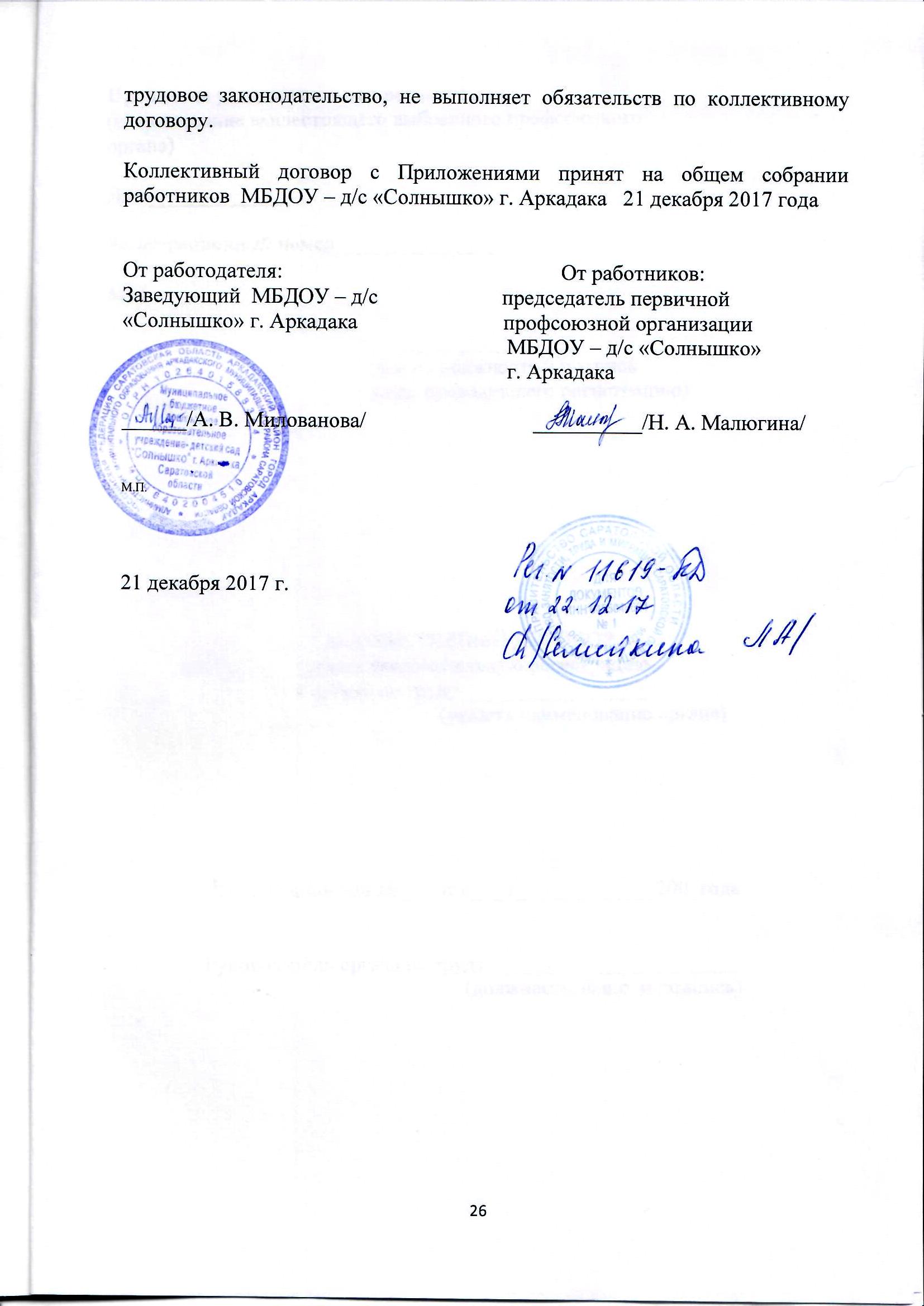 Проведена уведомительная регистрация(наименование вышестоящего выбранного профсоюзногооргана)Дата_____________Регистрационный номер_______________М.П.____________________	(ф.и.о., должность и подпись	лица, проводившего регистрацию)КОЛЛЕКТИВНЫЙ ДОГОВОРпрошел уведомительную регистрациюв органе по труду _________________                                         (указать наименование органа)Регистрационный №___ от «___»_____________200_годаРуководитель органа по труду__________ _____________                                                (должность, ф.и.о. и подпись)№ п/пДолжностьЧасы работы1Заведующий ДОУНенормированный рабочий день
                        08.00-16.002Старший воспитатель                        08.00-12.003ЗавхозНенормированный рабочий день
                        08.00-16.004 Медицинская сестра                        08.00-16.005Музыкальный руководитель Понедельник – четверг                        08.00 – 16.00Пятница                         08.00 – 12.006Педагог-психологПонедельник08.00-11.30
Вторник         08.00 – 12.00Четверг          08.00 – 11.30Среда 13.30-17.00
Пятница         13.30 – 17.007Воспитатель1-ясмена07.30-13.30             
2-я смена:     11.30-18.008Младший воспитатель                      08.00-16.00
9Повар1 –я смена    06.00-14.002- я смена    10.00 – 18.0010Подсобный рабочий                      08.00-16.0011Рабочий по обслуживанию здания                       08.00-12.0012Рабочий по стирке                       08.00-16.0013Дворник                       08.00-16.0014Сторож                       18.00-06.00 через день